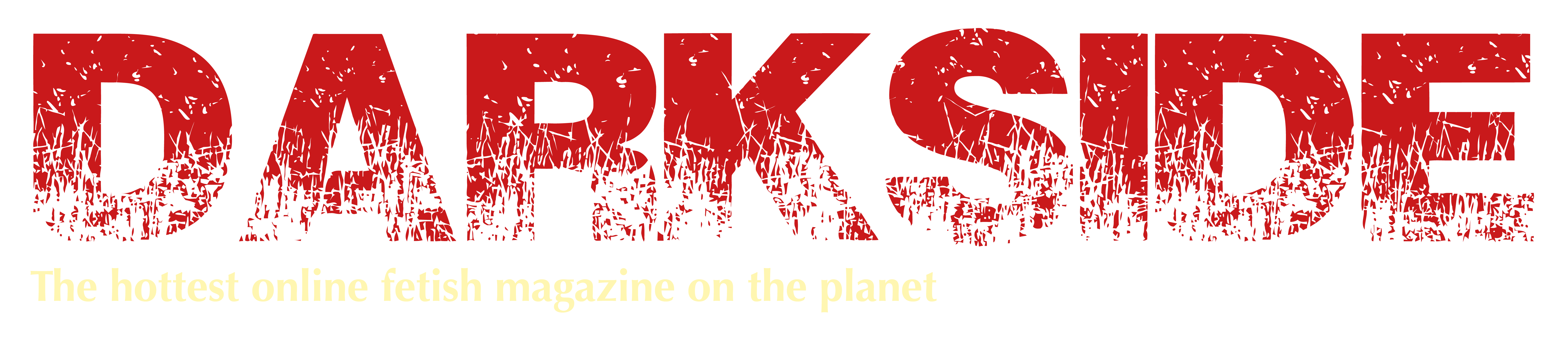 Model Release FormDarkside MagazineI hereby give permission to *                                               to use my name andphotographic likeness for use in Darkside Magazine and in promotional literature,advertising, or similar ways which are linked to this publication. *Photographer’s nameI hereby warrant that I am over eighteen (18) years of age, and am competent to contract in my own name.I have read and understand the above:Signature: _______________________________________________Printed name: _____________________ Date: ________________Photographer: __________________________________________Disclaimer: Above information is held in confidence and is never released or sold.Please print, scan and email this completed form to paul@darksidemag.net along with your photographs.